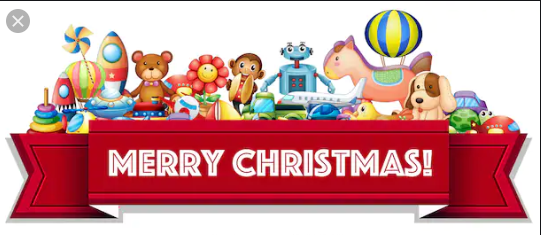 Dear Parents/Carers,We are Our Lady & St. Hubert’s Head Council and we have chosen to support those in need during Christmas. This year, we are supporting two organisations. We will be having a Jolly Jumper Day in school on Friday 13th December 2019 to raise money for Birmingham Children’s Hospital. There are many children who are sick and poorly, and they have to spend their Christmas in hospital. We would like to support the hospital to continue their amazing work they do. Our second organisation we would like to support are Brushstrokes. Brushstrokes is an organisation who serve the whole community, particularly asylum seekers, refugees and newcomers. We are requesting brand new toys to be donated so they can be given out at their children’s parties taking place on Saturday 14th December. These are not just open to asylum and refugee families but many vulnerable families in the local area referred by health visitors, schools and other charitable organisations. We will be very grateful for your support and look forward to handing over your donations to Brushstrokes next week. Please send in any donations of new toys to school by Tuesday 10th December. We thank you in advance for your time, generosity and kindness. Many people are not as fortunate as we are, and we would like to think of them and put them before us, especially during this time of giving. 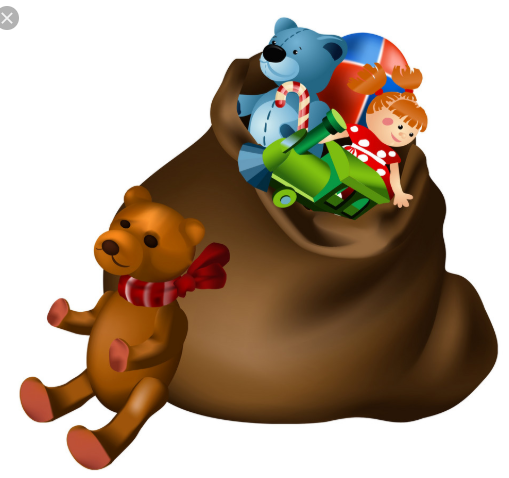 Thank you and Merry Christmas!Yours Sincerely,Our Lady & St. Hubert’s Head Council